Аппликация «Грузовик»Вспомните с ребенком стихотворение А.Барто. «Грузовик» 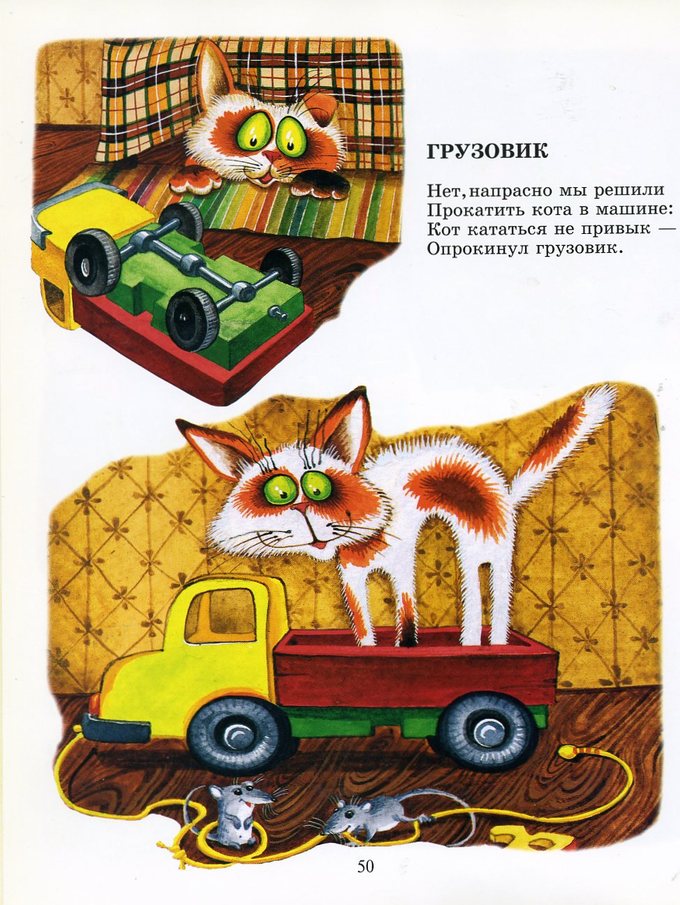 Спросите у малыша, чем грузовые машины отличаются от легковых.  (Грузовые возят груз, а легковые людей). Спросите ребенка какие части есть у грузовой машины, ( кузов, кабина, колеса).Предложите ребенку на листе разложить детали аппликации, назвать их. Напомните, как пользоваться клеем и салфеткой. Похвалите малыша. Придумайте, куда едет Ваш грузовик, какой груз везет.Приготовьте заготовки  для аппликации 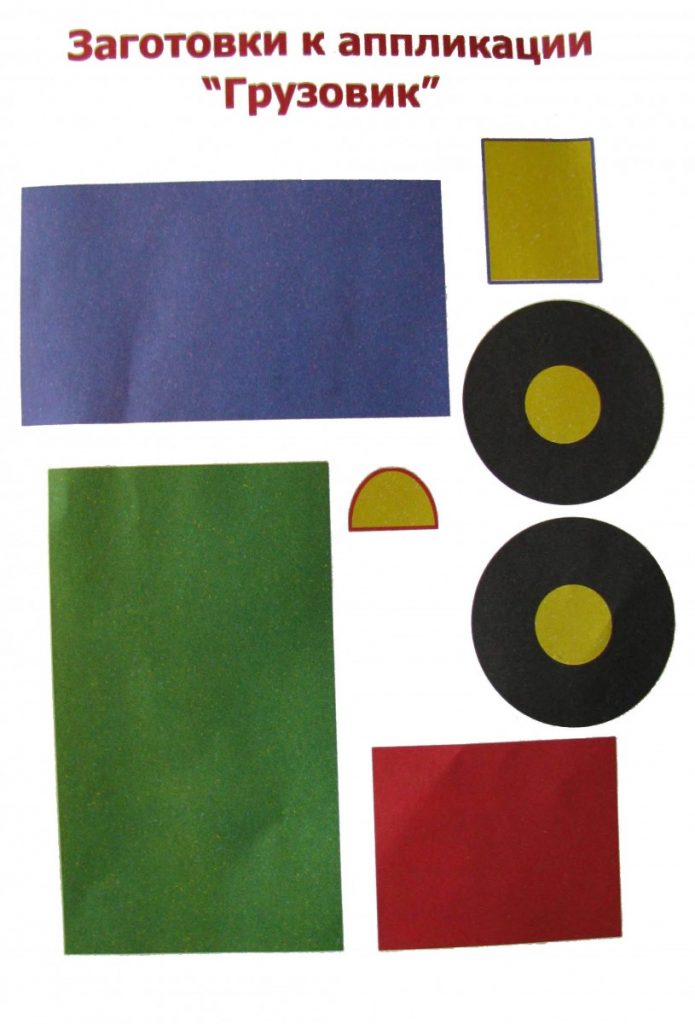 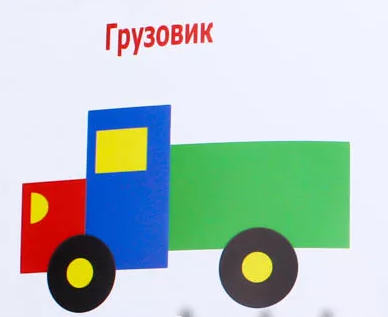 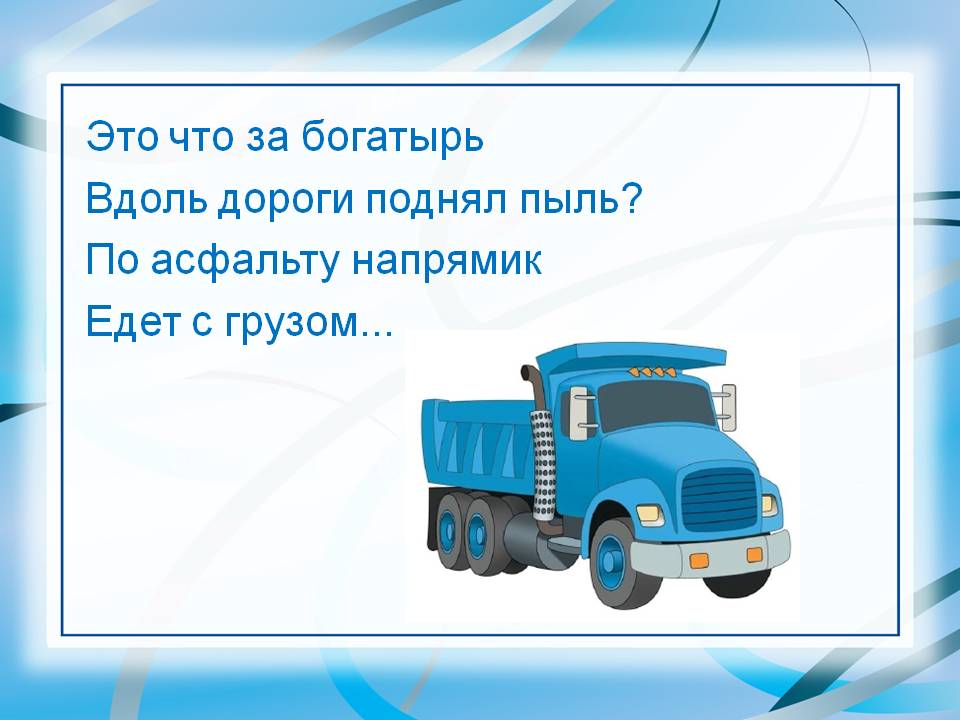 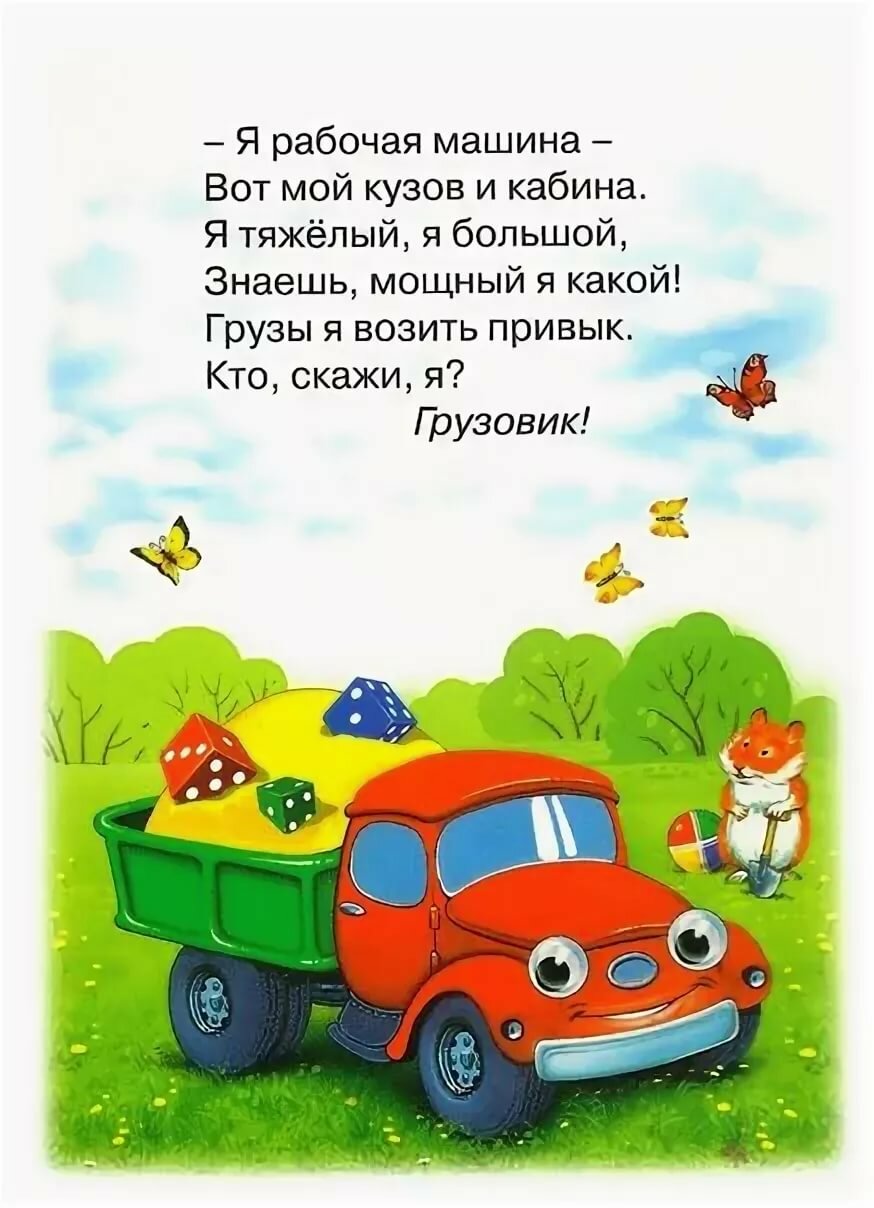 